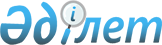 Об определении и утверждении мест размещения нестационарных торговых объектовПостановление акимата города Шахтинска Карагандинской области от 15 ноября 2021 года № 62/01. Зарегистрировано в Министерстве юстиции Республики Казахстан 22 ноября 2021 года № 25252
      В соответствии с подпунктом 4-2), пункта 1 статьи 31 Закона Республики Казахстан "О местном государственном управлении и самоуправлении в Республике Казахстан", со статьями 8, 12 Закона Республики Казахстан "О регулировании торговой деятельности", приказом исполняющего обязанности Министра национальной экономики Республики Казахстан от 27 марта 2015 года № 264 "Об утверждении Правил внутренней торговли" (зарегистрирован в Реестре государственной регистрации нормативных правовых актов № 11148), акимат города Шахтинска ПОСТАНОВЛЯЕТ:
      1. Определить и утвердить места размещения нестационарных торговых объектов согласно приложению к настоящему постановлению.
      2. Контроль за исполнением настоящего постановления возложить на курирующего заместителя акима города Шахтинска.
      3. Настоящее постановление вводится в действие по истечении десяти календарных дней после дня его первого официального опубликования. Места размещения нестационарных торговых объектов
					© 2012. РГП на ПХВ «Институт законодательства и правовой информации Республики Казахстан» Министерства юстиции Республики Казахстан
				
      Аким города Шахтинска

А. Халтонов
Приложение
к постановлению акимата
от 15 ноября 2021 года
№ 62/01
№
Точное месторасположение
Занимаемая площадь, квадратный метр
Период осуществления
торговой деятельности, лет
Сфера деятельности
Близлежащая инфраструктура (торговые объекты, в которых реализуется схожий ассортимент товаров, а также объекты общественного питания
1.
Город Шахтинск, улица Парковая, в районе дома № 16
180,0
3
Реализация продовольственных, непродовольственных товаров
Торговые объекты, в которых реализуется схожий ассортимент товаров, отсутствует
2.
Город Шахтинск, улица Парковая, в районе дома № 16
180,0
3
Реализация продовольственных, непродовольственных товаров
Торговые объекты, в которых реализуется схожий ассортимент товаров, отсутствует
3.
Город Шахтинск, улица 40-летия Победы, в районе дома № 43 А
180,0
3
Реализация продовольственных, непродовольственных товаров
Магазин "Арай"
4.
Город Шахтинск, улица 40-летия Победы, в районе дома № 43 А
180,0
3
Реализация продовольственных, непродовольственных товаров
Магазин "Арай"
5.
Город Шахтинск, улица 40-летия Победы, в районе дома № 80
60,0
3
Реализация продовольственных, непродовольственных товаров
Торговые объекты, в которых реализуется схожий ассортимент товаров, отсутствует
6.
Город Шахтинск, улица 40-летия Победы, в районе дома № 80
60,0
3
Реализация продовольственных, непродовольственных товаров
Торговые объекты, в которых реализуется схожий ассортимент товаров, отсутствует
7.
Город Шахтинск, улица имени Карла Маркса, в районе дома № 44 Г
180,0
3
Реализация продовольственных, непродовольственных товаров
Магазин "Сапфир"
8.
Город Шахтинск, улица Виктора Хара, в районе дома № 7 А
80,0
3
Реализация продовольственных, непродовольственных товаров
Магазин "Универсам"
9.
Город Шахтинск, пересечение проспекта Абая Кунанбаева и улицы имени Карла Маркса
180,0
3
Реализация продовольственных, непродовольственных товаров
Торговые объекты, в которых реализуется схожий ассортимент товаров, отсутствует
10.
Город Шахтинск, улица имени Карла Маркса, в районе дома № 56
180,0
3
Реализация продовольственных, непродовольственных товаров
Магазин "Чунга-Чанга"
11.
Город Шахтинск, улица имени Карла Маркса, в районе дома № 56
180,0
3
Реализация продовольственных, непродовольственных товаров
Магазин "Чунга-Чанга"
12.
Город Шахтинск, улица Молодежная, в районе здания 51 Б
60,0
3
Реализация продовольственных, непродовольственных товаров
Торговые объекты, в которых реализуется схожий ассортимент товаров, отсутствует
13.
Город Шахтинск, улица Молодежная, в районе здания 51 Б
60,0
3
Реализация продовольственных, непродовольственных товаров
Торговые объекты, в которых реализуется схожий ассортимент товаров, отсутствует
14.
Поселок Новодолинский, улица Дзержинского, в районе здания № 9 А
10,0
3
Реализация продовольственных, непродовольственных товаров
Магазин "Продукты"
15.
Поселок Долинка, улица Садовая, в районе здания № 58 
10,0
3
Реализация продовольственных, непродовольственных товаров
Торговые объекты, в которых реализуется схожий ассортимент товаров, отсутствует